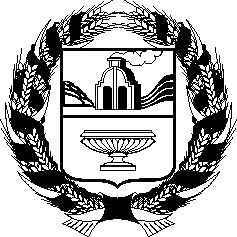 АЛТАЙСКОЕ КРАЕВОЕ ЗАКОНОДАТЕЛЬНОЕ СОБРАНИЕПОСТАНОВЛЕНИЕг. БарнаулРассмотрев проекты федеральных законов, поступившие из Государственной Думы Федерального Собрания Российской Федерации, в соответствии со статьей 39 Федерального закона «Об общих принципах организации публичной власти в субъектах Российской Федерации», статьей 73 Устава (Основного Закона) Алтайского края Алтайское краевое Законодательное Собрание ПОСТАНОВЛЯЕТ:Считать целесообразным принятие следующих проектов федеральных законов:№ 400383-8 «О внесении изменений в статью 6 Федерального закона «О пожарной безопасности» (в части совершенствования деятельности федерального государственного пожарного надзора на объектах с массовым пребыванием людей);№ 406654-8 «О внесении изменений в статью 38 Основ законодательства Российской Федерации о нотариате и статью 26 Федерального закона «Консульский устав Российской Федерации» (о наделении консульских должностных лиц полномочием по удостоверению равнозначности электронного документа документу на бумажном носителе);№ 406657-8 «О внесении изменения в статью 23.45 Кодекса Российской Федерации об административных правонарушениях» (об уточнении полномочий по рассмотрению дел об административных правонарушениях в области защиты информации, содержащей сведения, составляющие государственную тайну);№ 407517-8 «О внесении изменений в Федеральный закон «Об организованных торгах» (в части развития организованной (биржевой) торговли);№ 416434-8 «О внесении изменений в Жилищный кодекс Российской Федерации и статьи 6 и 7 Федерального закона «О государственной информационной системе жилищно-коммунального хозяйства» (в части совершенствования полномочий органов государственного жилищного надзора при осуществлении контроля за проведением капитального ремонта общего имущества в многоквартирных домах);№ 421343-8 «О внесении изменений в статьи 6 и 7 Федерального закона «О государственной информационной системе жилищно-коммунального хозяйства» (в части оптимизации состава информации, подлежащей размещению в государственной информационной системе жилищно-коммунального хозяйства);№ 401706-8 «О внесении изменений в Лесной кодекс Российской Федерации (в части создания механизма экономической устойчивости государственных бюджетных и автономных учреждений субъектов Российской федерации);№ 416487-8 «О внесении изменений в Федеральный закон «Об экологической экспертизе» и иные законодательные акты Российской Федерации» (в части совершенствования правового регулирования проведения оценки воздействия на окружающую среду и государственной экспертизы);№ 407923-8 «О внесении изменений в Федеральный закон «Об основах охраны здоровья граждан в Российской Федерации» (в части совершенствования оказания медицинской помощи пациентам, страдающим СМА);№ 410091-8 «О внесении изменения в статью 55 Федерального закона «Об основах охраны здоровья граждан в Российской Федерации» (в части регулирования суррогатного материнства);№ 416454-8 «О внесении изменений в Федеральный закон «Об обращении лекарственных средств» (в части единого регулирования обращения лекарственных средств в рамках Евразийского экономического союза);№ 406676-8 «О внесении изменений в Федеральный закон «Об обязательном социальном страховании от несчастных случаев на производстве и профессиональных заболеваний» и статью 5 Федерального закона «О государственной регистрации юридических лиц и индивидуальных предпринимателей»;№ 415235-8 «О внесении изменений в статью 24.1 Федерального закона «О развитии малого и среднего предпринимательства в Российской Федерации» (о дополнении перечня социально уязвимых категорий граждан, занятость которых обеспечивает социальное предприятие, лицами, проходившими военную службу в зоне специальной военной операции, а также ветеранов боевых действий);№ 416438-8 «О внесении изменений в Федеральный закон «О погребении и похоронном деле» и Федеральный закон «Об обязательном социальном страховании на случай временной нетрудоспособности и в связи с материнством» (о совершенствовании законодательства в части оптимизации механизма назначения и выплаты социального пособия на погребение).Председатель Алтайского краевогоЗаконодательного Собрания                                                                   А.А. Романенко№Об отзывах Алтайского краевого Законодательного Собрания на проекты федеральных законов, поступившие из Государственной Думы Федерального Собрания Российской ФедерацииПроект